ПРАВИТЕЛЬСТВО САНКТ-ПЕТЕРБУРГАПОСТАНОВЛЕНИЕот 2 февраля 2024 г. N 58О ПОРЯДКЕ ПРЕДОСТАВЛЕНИЯ В 2024 ГОДУ СУБСИДИЙ В ВИДЕГРАНТОВ ОБЩЕСТВЕННЫМ ОБЪЕДИНЕНИЯМ В СООТВЕТСТВИИС ЗАКОНОМ САНКТ-ПЕТЕРБУРГА "О ГРАНТАХ САНКТ-ПЕТЕРБУРГАДЛЯ ОБЩЕСТВЕННЫХ ОБЪЕДИНЕНИЙ" В ЦЕЛЯХ ФИНАНСОВОГООБЕСПЕЧЕНИЯ ЗАТРАТ В СВЯЗИ С РЕАЛИЗАЦИЕЙ ПРОЕКТОВОБЩЕСТВЕННЫХ ОБЪЕДИНЕНИЙВ соответствии с Бюджетным кодексом Российской Федерации, общими требованиями к нормативным правовым актам, муниципальным правовым актам, регулирующим предоставление из бюджетов субъектов Российской Федерации, местных бюджетов субсидий, в том числе грантов в форме субсидий, юридическим лицам, индивидуальным предпринимателям, а также физическим лицам - производителям товаров, работ, услуг, и проведение отборов получателей указанных субсидий, в том числе грантов в форме субсидий, утвержденными постановлением Правительства Российской Федерации от 25.10.2023 N 1782 (далее - общие требования), Законом Санкт-Петербурга от 10.10.2001 N 697-85 "О грантах Санкт-Петербурга для общественных объединений", Законом Санкт-Петербурга от 29.11.2023 N 714-144 "О бюджете Санкт-Петербурга на 2024 год и на плановый период 2025 и 2026 годов", постановлением Правительства Санкт-Петербурга от 23.06.2014 N 497 "О государственной программе Санкт-Петербурга "Социальная поддержка граждан в Санкт-Петербурге" Правительство Санкт-Петербурга постановляет:1. Утвердить Порядок предоставления в 2024 году субсидий в виде грантов общественным объединениям в соответствии с Законом Санкт-Петербурга "О грантах Санкт-Петербурга для общественных объединений" в целях финансового обеспечения затрат в связи с реализацией проектов общественных объединений (далее - Порядок) согласно приложению.2. Комитету по молодежной политике и взаимодействию с общественными организациями (далее - Комитет) в двухмесячный срок в соответствии с абзацем шестым пункта 2 статьи 78.1 Бюджетного кодекса Российской Федерации, общими требованиями и в целях реализации Порядка принять нормативный правовой акт, регулирующий отдельные вопросы предоставления субсидий в соответствии с Порядком (далее - субсидии), которым установить:форму заявки на участие в конкурсном отборе на право получения в 2024 году субсидий (далее - конкурсный отбор);порядок подачи заявок на участие в конкурсном отборе (далее - заявки) и требования к их содержанию;перечень документов, подаваемых для участия в конкурсном отборе (далее - документы), и требования к их содержанию;порядок отзыва заявок и документов, возврата заявок и документов, в том числе возврата заявок и документов на доработку, порядок внесения изменений в заявки и документы;перечень видов затрат общественных объединений, на финансовое обеспечение которых предоставляются субсидии;порядок и сроки размещения объявления о проведении конкурсного отбора (далее - объявление), а также порядок предоставления участникам конкурсного отбора разъяснений положений объявления, даты начала и окончания предоставления указанных разъяснений;положение о рабочей группе Комитета по проверке заявок (далее - рабочая группа), порядок и сроки проведения проверки рабочей группой заявок;состав рабочей группы;порядок рассмотрения Конкурсной комиссией по предоставлению грантов Санкт-Петербурга для общественных объединений, созданной постановлением Правительства Санкт-Петербурга от 16.09.2013 N 706 (далее - конкурсная комиссия), заявок, в том числе проверки на соответствие требованиям к претендентам на получение субсидий, включая правила рассмотрения и оценки заявок и документов, порядок принятия решения о допуске (недопуске) претендентов на получение субсидий к участию в конкурсном отборе в части, не урегулированной Порядком;порядок проведения конкурсного отбора, включая количество этапов и сроков их проведения, и порядок оценки конкурсной комиссией проектов общественных объединений (далее - проекты) в части, не урегулированной Порядком;порядок отмены конкурсного отбора и порядок признания конкурсного отбора несостоявшимся в части, не урегулированной Порядком;порядок расчета баллов в целях определения победителей конкурсного отбора (далее - баллы) в части, не урегулированной Порядком, минимальные и максимальные значения баллов, присваиваемых проектам, по каждому критерию определения победителей конкурсного отбора;требования к обоснованию затрат в части, не урегулированной Порядком;перечень документов, подтверждающих использование субсидий в соответствии с Порядком;порядок и сроки возврата получателем субсидий в бюджет Санкт-Петербурга остатков субсидий, не использованных в отчетном финансовом году;порядок представления отчетности получателями субсидий о достижении значений результата предоставления субсидий (далее - результат) и его характеристик (показателей, необходимых для достижения результата) и об осуществлении расходов, источником финансового обеспечения которых являются субсидии, и дополнительной отчетности (далее совместно - отчетность) в части, не урегулированной Порядком;порядок и сроки возврата получателем субсидий и(или) средств, полученных лицами на основании договоров, заключенных с получателями субсидий (далее - контрагенты), в бюджет Санкт-Петербурга в случаях непредставления отчетности и недостижения результата и(или) его характеристик;порядок и сроки проверки и принятия Комитетом отчетности в части, не урегулированной Порядком;форму акта об исполнении обязательств по соглашению о предоставлении субсидий в соответствии с Порядком;срок проведения Комитетом проверок соблюдения получателями субсидий и(или) контрагентами порядка и условий предоставления субсидий, в том числе в части достижения результата и его характеристик;порядок и сроки проведения Комитетом оценки достижения получателем субсидий значений результата.3. Контроль за выполнением постановления возложить на вице-губернатора Санкт-Петербурга Чечину Н.В.Губернатор Санкт-ПетербургаА.Д.БегловПРИЛОЖЕНИЕк постановлениюПравительства Санкт-Петербургаот 02.02.2024 N 58ПОРЯДОКПРЕДОСТАВЛЕНИЯ В 2024 ГОДУ СУБСИДИЙ В ВИДЕ ГРАНТОВОБЩЕСТВЕННЫМ ОБЪЕДИНЕНИЯМ В СООТВЕТСТВИИ С ЗАКОНОМСАНКТ-ПЕТЕРБУРГА "О ГРАНТАХ САНКТ-ПЕТЕРБУРГАДЛЯ ОБЩЕСТВЕННЫХ ОБЪЕДИНЕНИЙ" В ЦЕЛЯХ ФИНАНСОВОГООБЕСПЕЧЕНИЯ ЗАТРАТ В СВЯЗИ С РЕАЛИЗАЦИЕЙ ПРОЕКТОВОБЩЕСТВЕННЫХ ОБЪЕДИНЕНИЙ1. Общие положения1.1. Настоящий Порядок устанавливает правила предоставления в 2024 году субсидий в виде грантов, предусмотренных Комитету по молодежной политике и взаимодействию с общественными организациями (далее - Комитет) по статье расходов "Субсидии в виде грантов Санкт-Петербурга для общественных объединений в соответствии с Законом Санкт-Петербурга" (код целевой статьи 0350041090) в приложении 2 к Закону Санкт-Петербурга от 29.11.2023 N 714-144 "О бюджете Санкт-Петербурга на 2024 год и на плановый период 2025 и 2026 годов" (далее - Закон N 714-144) в целях финансового обеспечения затрат общественных объединений (за исключением политических общественных объединений, в том числе политических партий и политических движений, профессиональных союзов, религиозных организаций), зарегистрированных в порядке, установленном законодательством Российской Федерации, и осуществляющих свою деятельность на территории Санкт-Петербурга (далее - общественное объединение), в связи с реализацией проектов по одному из направлений, указанных в Законе Санкт-Петербурга от 10.10.2001 N 697-85 "О грантах Санкт-Петербурга для общественных объединений" (далее - Закон N 697-85), в соответствии с подпрограммой 4 государственной программы Санкт-Петербурга "Социальная поддержка граждан в Санкт-Петербурге", утвержденной постановлением Правительства Санкт-Петербурга от 23.06.2014 N 497 (далее - субсидии).1.2. Субсидии предоставляются общественным объединениям, признанным победителями конкурсного отбора на получение субсидий (далее - получатели субсидий), в целях финансового обеспечения затрат, возникших не ранее даты начала конкурсного отбора, на реализацию проектов в период с 01.12.2023 по 30.11.2024 (далее - затраты) в соответствии с видами затрат, перечень которых устанавливается Комитетом.Под проектом понимается комплекс взаимосвязанных мероприятий, проводимых общественным объединением, соответствующих одному из направлений, указанных в Законе N 697-85, направленный на защиту общественных интересов и достижение конкретных результатов в сферах социальной защиты населения, здравоохранения, охраны окружающей природной среды, культурного развития и охраны памятников истории и культуры, в области защиты прав человека.1.3. Субсидии предоставляются по результатам отбора в форме конкурса, проводимого в соответствии с настоящим Порядком (далее - конкурсный отбор), в пределах средств, предусмотренных на их предоставление Комитету Законом N 714-144 по статье расходов, указанной в пункте 1.1 настоящего Порядка.1.4. Конкурсный отбор проводится в целях принятия решений о предоставлении (непредоставлении) в 2024 году субсидий и размерах предоставляемых субсидий.2. Условия предоставления субсидий2.1. Для получения субсидий участники конкурсного отбора - претенденты на получение субсидий (далее - претенденты) подают в Комитет заявки на участие в конкурсном отборе по форме, утвержденной Комитетом (далее - заявки), с приложением документов, подаваемых для участия в конкурсном отборе, перечень и требования к содержанию которых утверждаются Комитетом (далее - документы).2.2. Условия предоставления субсидий, включающие требования к претенденту:2.2.1. Наличие обязательства о достижении претендентом результата предоставления субсидий (далее - результат) и характеристик (показателей, необходимых для достижения результата) (далее - характеристики), которые определены в пункте 7.4 настоящего Порядка.2.2.2. Наличие согласия претендента на осуществление в отношении его Комитетом проверок соблюдения порядка и условий предоставления субсидий, в том числе в части достижения результата (далее - проверки), а также на осуществление проверок органами государственного финансового контроля в соответствии со статьями 268.1 и 269.2 Бюджетного кодекса Российской Федерации; наличие обязательства получателя субсидий предоставить согласия лиц, получающих средства на основании договоров, заключенных с получателями субсидий (далее - контрагенты) (за исключением государственных (муниципальных) унитарных предприятий, хозяйственных товариществ и обществ с участием публично-правовых образований в их уставных (складочных) капиталах, коммерческих организаций с участием таких товариществ и обществ в их уставных (складочных) капиталах), на осуществление в отношении них проверок и проверок органами государственного финансового контроля в соответствии со статьями 268.1 и 269.2 Бюджетного кодекса Российской Федерации.2.2.3. Обоснование планируемых затрат.2.2.4. Признание конкурсной комиссией претендента прошедшим конкурсный отбор.2.2.5. Наличие обязательства о представлении получателем субсидий отчетности о достижении результата и его характеристик и об осуществлении расходов, источником финансового обеспечения которых являются субсидии (далее - отчетность), в порядке, утвержденном Комитетом в части, не урегулированной настоящим Порядком.2.2.6. Наличие обязательства претендента о неприобретении за счет средств субсидий иностранной валюты, за исключением операций, осуществляемых в соответствии с валютным законодательством Российской Федерации при закупке (поставке) высокотехнологичного импортного оборудования, сырья и комплектующих изделий, а также товаров, работ и услуг, приобретаемых в целях реализации проектов у поставщиков (исполнителей), являющихся нерезидентами в соответствии с Федеральным законом "О валютном регулировании и валютном контроле", а также наличие обязательства претендента об обеспечении неприобретения контрагентами - юридическими лицами за счет средств субсидий иностранной валюты, за исключением операций, указанных в настоящем пункте.2.2.7. Согласие претендента на возврат в бюджет Санкт-Петербурга в порядке и сроки, которые установлены Комитетом, остатков субсидий, не использованных в отчетном финансовом году.2.2.8. Требования, которым должен соответствовать претендент на дату окончания приема заявок и документов:2.2.8.1. Претендент не должен являться иностранным юридическим лицом, в том числе местом регистрации которого является государство или территория, включенные в утвержденный Министерством финансов Российской Федерации перечень государств и территорий, используемых для промежуточного (офшорного) владения активами в Российской Федерации (далее - офшорные компании), а также российским юридическим лицом, в уставном (складочном) капитале которого доля прямого или косвенного (через третьих лиц) участия офшорных компаний в совокупности превышает 25 процентов (если иное не предусмотрено законодательством Российской Федерации). При расчете доли участия офшорных компаний в капитале российских юридических лиц не учитывается прямое и(или) косвенное участие офшорных компаний в капитале публичных акционерных обществ (в том числе со статусом международной компании), акции которых обращаются на организованных торгах в Российской Федерации, а также косвенное участие офшорных компаний в капитале других российских юридических лиц, реализованное через участие в капитале указанных публичных акционерных обществ.2.2.8.2. Претендент не должен находиться в перечне организаций и физических лиц, в отношении которых имеются сведения об их причастности к экстремистской деятельности или терроризму.2.2.8.3. Претендент не должен находиться в составляемых в рамках реализации полномочий, предусмотренных главой VII Устава ООН, Советом Безопасности ООН или органами, специально созданными решениями Совета Безопасности ООН, перечнях организаций и физических лиц, связанных с террористическими организациями и террористами или с распространением оружия массового уничтожения.2.2.8.4. Претендент не должен получать средства из бюджета Санкт-Петербурга на финансовое обеспечение (возмещение) затрат на реализацию проектов, в отношении которых им поданы на конкурсный отбор заявки и документы, на основании Порядка или иных нормативных правовых актов.2.2.8.5. Претендент не должен являться иностранным агентом в соответствии с Федеральным законом "О контроле за деятельностью лиц, находящихся под иностранным влиянием".2.2.8.6. У претендента на едином налоговом счете отсутствует или не превышает размер, определенный пунктом 3 статьи 47 Налогового кодекса Российской Федерации, задолженность по уплате налогов, сборов и страховых взносов в бюджеты бюджетной системы Российской Федерации.2.2.8.7. У претендента отсутствуют просроченная задолженность по возврату в бюджет Санкт-Петербурга иных субсидий, бюджетных инвестиций, а также иная просроченная (неурегулированная) задолженность по денежным обязательствам перед Санкт-Петербургом.2.2.8.8. Претендент не должен находиться в процессе реорганизации (за исключением реорганизации в форме присоединения к претенденту другого юридического лица), ликвидации, в отношении его не должна быть введена процедура банкротства, его деятельность не должна быть приостановлена в порядке, предусмотренном законодательством Российской Федерации.2.2.8.9. У претендента среднемесячный доход работников от трудовой деятельности (включая обособленные подразделения, находящиеся на территории Санкт-Петербурга), рассчитываемый на основании данных о фонде оплаты труда и среднесписочной численности работников за соответствующий период, должен быть не ниже размера минимальной заработной платы в Санкт-Петербурге, установленного региональным соглашением о минимальной заработной плате в Санкт-Петербурге на соответствующий период, а при условии отсутствия такого соглашения - размера минимальной заработной платы в Санкт-Петербурге, установленного соглашением, действовавшим на 31 декабря предшествующего календарного года, в течение календарного года, предшествующего году, в котором объявлен конкурсный отбор.2.2.9. У получателя субсидий среднемесячный доход работников от трудовой деятельности (включая обособленные подразделения, находящиеся на территории Санкт-Петербурга), рассчитываемый на основании данных о фонде оплаты труда и среднесписочной численности работников за соответствующий период, должен быть не ниже размера минимальной заработной платы в Санкт-Петербурге, установленного региональным соглашением о минимальной заработной плате в Санкт-Петербурге на соответствующий период, а при условии отсутствия такого соглашения - размера минимальной заработной платы в Санкт-Петербурге, установленного соглашением, действовавшим на 31 декабря предшествовавшего календарного года, в течение периода со дня принятия решения о предоставлении субсидии до даты, по состоянию на которую получателем субсидии формируется отчетность о достижении результата и его характеристик.3. Порядок подачи заявок3.1. Заявки подаются претендентами в соответствии со сроком и порядком, которые установлены Комитетом в объявлении о проведении конкурсного отбора (далее - объявление). Объявление размещается на странице Комитета на официальном сайте Администрации Санкт-Петербурга https://www.gov.spb.ru/gov/otrasl/kpmp (далее - сайт Администрации) с указанием:сроков проведения конкурсного отбора, а также при необходимости информации о возможности проведения нескольких этапов конкурсного отбора с указанием сроков и порядка их проведения;дат и времени начала и окончания приема заявок и документов, при этом дата окончания приема заявок и документов не может быть ранее 30-го календарного дня, следующего за днем размещения объявления;наименования, места нахождения, почтового адреса, адреса электронной почты Комитета;доменного имени и(или) указателей страниц сайта в информационно-телекоммуникационной сети "Интернет" (далее - сеть "Интернет"), на котором обеспечивается проведение конкурсного отбора;условий предоставления субсидий, включая требования к претендентам;результата и характеристик;перечня прилагаемых к заявке документов;категорий претендентов в соответствии с пунктом 1.1 настоящего Порядка;критериев определения победителей конкурсного отбора и их весового значения в общей оценке;порядка подачи заявок и документов и требований, предъявляемых к форме и содержанию заявок и документов;порядка отзыва заявок и документов, порядка возврата заявок и документов, определяющего в том числе основания для возврата заявок и документов, и порядка внесения изменений в заявки и документы;правил рассмотрения и оценки заявок и документов;порядка возврата заявок и документов на доработку;порядка отклонения заявок и документов, а также информации об основаниях их отклонения;порядка оценки заявок и документов, включающего критерии определения победителей конкурсного отбора и их весовое значение в общей оценке, необходимую для представления претендентом информацию по каждому критерию определения победителей конкурсного отбора, сведения, документы и материалы, подтверждающие такую информацию, сроки оценки заявок и документов, а также информацию об участии конкурсной комиссии в оценке заявок и документов;объема распределяемых субсидий в рамках конкурсного отбора, порядка расчета размера субсидий, правил распределения субсидий по результатам конкурсного отбора;порядка представления участникам конкурсного отбора разъяснений положений объявления, дат начала и окончания срока указанного представления;срока, в течение которого победители конкурсного отбора должны подписать соглашение о предоставлении субсидий (далее - соглашение);условий признания победителей конкурсного отбора уклонившимися от заключения соглашения;даты размещения результатов конкурсного отбора на сайте Администрации в соответствии с пунктами 5.6 и 6.5 настоящего Порядка, которая не может быть позднее пятого рабочего дня, следующего за днем определения победителей конкурсного отбора.Порядок и сроки размещения объявления, а также порядок представления участникам конкурсного отбора разъяснений положений объявления, даты начала и окончания срока представления указанных разъяснений устанавливаются Комитетом.Заявки и документы регистрируются посредством присвоения номеров с указанием их даты подачи.3.2. Порядок подачи заявок, требования к их содержанию и форма заявки утверждаются Комитетом. Порядок отзыва заявок и документов, порядок возврата заявок и документов, в том числе возврата заявок и документов на доработку, порядок внесения изменений в заявки и документы утверждаются Комитетом.Заявки по истечении срока, указанного в объявлении, не принимаются и не рассматриваются.3.3. Информация о субсидиях размещается на едином портале бюджетной системы Российской Федерации в сети "Интернет" (далее - единый портал) в порядке, установленном Министерством финансов Российской Федерации.Информация о странице сайта Администрации, на которой размещается объявление о проведении конкурсного отбора, о его отмене, информация о ходе и результатах конкурсного отбора публикуется на едином портале. При этом размещение объявления о проведении конкурсного отбора на сайте Администрации осуществляется не ранее размещения сведений о субсидиях на едином портале в соответствии с настоящим пунктом.4. Порядок проведения проверки заявок4.1. Рабочая группа Комитета проверяет заявки и документы на их соответствие критериям принятия решения о допуске (недопуске) претендентов к участию в конкурсном отборе, указанным в пункте 5.1 настоящего Порядка (далее - рабочая группа).4.2. Положение о рабочей группе, ее состав, порядок и сроки проведения проверки ею заявок утверждаются Комитетом.4.3. Рабочая группа по итогам проверки заявок и документов составляет заключение, которое утверждается председателем Комитета или его заместителем. Утвержденное заключение рабочей группы является результатом проверки заявок и документов Комитетом.5. Рассмотрение заявок конкурсной комиссией.Принятие решения о допуске (недопуске) претендентовк участию в конкурсном отборе5.1. Порядок рассмотрения конкурсной комиссией, созданной постановлением Правительства Санкт-Петербурга от 16.09.2013 N 706 (далее - конкурсная комиссия), заявок, в том числе проверки на соответствие требованиям к претендентам, включая правила рассмотрения и оценки заявок и документов (далее - правила), порядок принятия решения о допуске (недопуске) претендентов к участию в конкурсном отборе (далее - решение о допуске (недопуске) в части, не урегулированной настоящим Порядком, утверждаются Комитетом.Критериями принятия решения о допуске (недопуске) являются:соблюдение (несоблюдение) претендентом условий предоставления субсидий, установленных настоящим Порядком, в том числе наличие (отсутствие) обоснования планируемых затрат;достоверность (недостоверность) сведений, содержащихся в заявке и документах;соответствие (несоответствие) представленных документов утвержденному Комитетом перечню документов и установленным в нем требованиям к документам, соответствие (несоответствие) заявки форме заявки, утвержденной Комитетом;наличие (отсутствие) бюджетных ассигнований на предоставление субсидий на день рассмотрения заявок;подача заявки и документов в надлежащий срок (после даты и(или) времени, определенных для их подачи);непревышение (превышение) суммы необоснованных затрат, в том числе затрат, обоснование которых отсутствует, а также затрат, не связанных с проектом, над суммой денежных средств, составляющей 50 процентов размера затрат, указанных в расчете размера субсидий, представленном претендентом.5.2. Правила должны содержать (в части, не урегулированной настоящим Порядком):порядок рассмотрения заявок и документов на предмет их соответствия установленным в объявлении требованиям;порядок отклонения заявок, а также информацию о причинах их отклонения;сроки оценки заявок, весовое значение критериев оценки победителей конкурсного отбора в общей оценке, правила присвоения порядковых номеров заявкам по результатам оценки;сроки размещения информации о результатах конкурсного отбора на сайте Администрации в соответствии с пунктами 5.6 и 6.5 настоящего Порядка, включающей следующие сведения:дата, время и место проведения рассмотрения заявок;дата, время и место оценки заявок;информация об участниках конкурсного отбора, заявки которых были рассмотрены;информация об участниках конкурсного отбора, заявки которых были отклонены, с указанием причин их отклонения, в том числе положений объявления, которым не соответствуют указанные заявки;последовательность оценки заявок, присвоенные заявкам значения по каждому из предусмотренных критериев определения победителей конкурсного отбора, принятое на основании результатов оценки указанных заявок решение о присвоении заявкам порядковых номеров;наименование получателя (получателей) субсидий, с которым (которыми) заключается соглашение, и размер предоставляемых ему (им) субсидий.5.3. По результатам рассмотрения заявок конкурсная комиссия на своем заседании принимает решения о допуске (недопуске).5.4. Решения о допуске (недопуске) принимаются в случае соответствия (несоответствия) претендентов и поданных ими заявок и документов критериям принятия решений о допуске (недопуске), указанным в пункте 5.1 настоящего Порядка.5.5. Решения о допуске (недопуске) принимаются простым большинством голосов членов конкурсной комиссии, присутствующих на заседании конкурсной комиссии. При равенстве голосов членов конкурсной комиссии решающим является голос председательствующего на заседании конкурсной комиссии. Заседание конкурсной комиссии считается правомочным, если на нем присутствует не менее половины от общего числа членов конкурсной комиссии.5.6. Решение о допуске (недопуске) оформляется протоколом заседания конкурсной комиссии (далее - протокол 1) и включает в себя следующие сведения:дата, время и место проведения рассмотрения заявок;информация об участниках конкурсного отбора, заявки которых были рассмотрены;информация об участниках конкурсного отбора, заявки которых были отклонены, с указанием причин их отклонения, в том числе положений объявления, которым не соответствуют указанные заявки.Протокол 1 подписывается членами конкурсной комиссии, указанными в пункте 5.5 настоящего Порядка, в день заседания конкурсной комиссии.Протокол 1 размещается секретарем конкурсной комиссии на сайте Администрации не позднее пяти рабочих дней со дня подписания протокола 1 всеми членами конкурсной комиссии, присутствовавшими на заседании конкурсной комиссии.Дата размещения протокола 1 является датой уведомления претендентов о допуске (недопуске) к участию в конкурсном отборе.В случае несогласия с решением о допуске (недопуске) любой из членов конкурсной комиссии вправе выразить особое мнение, которое отражается в протоколе 1 либо приобщается к протоколу 1 в виде отдельного документа.6. Порядок проведения конкурсного отбора6.1. Конкурсный отбор проводится конкурсной комиссией в целях принятия решения о предоставлении (непредоставлении) субсидий и размерах предоставляемых субсидий в отношении претендентов, допущенных к участию в конкурсном отборе. Количество проводимых конкурсных отборов и сроки их проведения устанавливаются Комитетом.6.2. Для принятия решений о предоставлении (непредоставлении) субсидий и размерах предоставляемых субсидий конкурсная комиссия осуществляет оценку проектов претендентов, допущенных к участию в конкурсном отборе, по следующим критериям определения победителей конкурсного отбора:актуальность и социальная значимость проекта;экономическая обоснованность затрат на реализацию проекта;эффективность и реалистичность проекта;инновационность, уникальность проекта;информационное сопровождение проекта.Минимальное и максимальное значения баллов, присваиваемых проектам по каждому из критериев, указанных в настоящем пункте (далее - критерии), утверждаются Комитетом.6.3. Порядок проведения конкурсного отбора, порядок оценки конкурсной комиссией проектов, порядок расчета баллов, порядок отмены конкурсного отбора и порядок признания конкурсного отбора несостоявшимся в части, не урегулированной настоящим Порядком, утверждаются Комитетом.Конкурсная комиссия осуществляет рассмотрение заявок начиная с заявки, поступившей первой, и далее по мере поступления заявок. Каждой заявке каждым членом конкурсной комиссии по каждому критерию присваивается балл в пределах значений, установленных Комитетом, после чего вычисляется средний балл.На основании расчета баллов формируется рейтинг заявок по убыванию полученного ими среднего балла. Конкурсная комиссия принимает решение о победителях конкурсного отбора, начиная с претендентов, получивших наибольший средний балл, и далее в порядке убывания значения среднего балла в пределах остатка объема бюджетных ассигнований, на который был объявлен конкурсный отбор.Участникам конкурсного отбора, получившим наибольший итоговый балл, присваивается наименьший порядковый номер. В случае равенства итоговых баллов, полученных участниками конкурсного отбора, порядковые номера присваиваются участникам конкурсного отбора, получившим равный итоговый балл, в соответствии с очередностью поступления заявлений и документов указанных участников конкурсного отбора в Комитет.6.4. Размер предоставляемых субсидий рассчитывается конкурсной комиссией по следующей формуле:Рс = Рз - Сн,где:Рс - размер предоставляемых субсидий;Рз - размер планируемых затрат, указанный в расчете размера субсидий, представленном претендентом, который формируется в соответствии с видами затрат, перечень которых утверждается Комитетом, и не может превышать 1000000 руб.;Сн - определяемая конкурсной комиссией сумма необоснованных затрат, в том числе затрат, обоснование которых отсутствует или не соответствует требованиям, установленным Комитетом, а также затрат, не связанных с проектом.6.5. Решение конкурсной комиссии об определении победителей конкурсного отбора, предоставлении им субсидий и размерах предоставляемых субсидий или о непризнании победителями конкурсного отбора и непредоставлении субсидий оформляется протоколом заседания конкурсной комиссии (далее - протокол 2) и включает в себя следующие сведения:дата, время и место оценки заявок;последовательность оценки заявок, присвоенные заявкам значения по каждому из предусмотренных критериев определения победителей конкурсного отбора, принятое на основании результатов оценки указанных заявок решение о присвоении заявкам порядковых номеров;наименование получателя (получателей) субсидий, с которым (которыми) заключается соглашение, и размер предоставляемых ему (им) субсидий.Протокол 2 подписывается членами конкурсной комиссии, присутствующими на заседании конкурсной комиссии, в день заседания конкурсной комиссии.Протокол 2 размещается секретарем конкурсной комиссии на сайте Администрации не позднее пяти рабочих дней со дня подписания протокола 2 всеми членами конкурсной комиссии, присутствовавшими на заседании конкурсной комиссии.Дата размещения протокола 2 является датой уведомления претендентов о предоставлении субсидий и размерах предоставляемых субсидий.В случае несогласия с решением конкурсной комиссии любой из членов конкурсной комиссии вправе выразить особое мнение, которое отражается в протоколе 2 либо приобщается к протоколу 2 в виде отдельного документа.7. Порядок заключения (отказа от заключения) соглашенияи предоставления (отказа в предоставлении) субсидий7.1. Решение о недопуске претендента к участию в конкурсном отборе или решение о непредоставлении субсидий, принятое конкурсной комиссией, является основанием для отказа в предоставлении субсидий.7.2. После размещения протокола 2 на сайте Администрации претендент может выбрать один из следующих вариантов:согласиться с суммой предоставляемых субсидий;отказаться от предоставления субсидий.О принятом решении претендент обязан проинформировать Комитет в течение трех рабочих дней со дня размещения протокола 2 на сайте Администрации письмом на электронную почту, указанную в объявлении.В случае непоступления в Комитет в установленный в настоящем пункте срок письма претендента о согласии с суммой предоставляемых субсидий считается, что претендент отказался от предоставляемых субсидий, размер которых определен решением конкурсной комиссии.7.3. После получения протокола 1 и протокола 2, подписанных всеми членами конкурсной комиссии, присутствовавшими на заседании конкурсной комиссии, Комитет принимает решение о предоставлении субсидий в форме распоряжения Комитета в порядке, предусмотренном Регламентом Комитета по молодежной политике и взаимодействию с общественными организациями, утвержденным распоряжением Комитета по молодежной политике и взаимодействию с общественными организациями от 01.02.2016 N 3-р (далее - распоряжение о предоставлении субсидий). Распоряжение о предоставлении субсидий издается Комитетом не позднее 30 календарных дней со дня окончания приема заявок и документов от претендентов.7.4. В целях заключения соглашения Комитет не позднее 10 рабочих дней после подписания распоряжения о предоставлении субсидий направляет руководителю или уполномоченному представителю получателя субсидий проект соглашения, не подписанный уполномоченным лицом Комитета, который в течение 10 рабочих дней со дня его получения подписывается получателем субсидий и направляется в Комитет. Общий срок заключения соглашений составляет не более 40 рабочих дней со дня подписания распоряжения о предоставлении субсидий. Соглашение формируется в форме электронного документа в автоматизированной информационной системе бюджетного процесса - электронном казначействе.Соглашение заключается в соответствии с типовой формой, утвержденной Комитетом финансов Санкт-Петербурга.В случае неподписания получателем субсидий соглашения в срок, указанный в абзаце первом настоящего пункта, получатель субсидий признается уклонившимся от заключения соглашения.Результатом является реализация получателями субсидий до 30.11.2024 проектов, направленных на оказание услуг (выполнение работ) для благополучателей. Благополучатели определяются целевой группой проекта, на решение или смягчение проблемы которой направлен проект.Характеристиками являются:количество благополучателей проекта;количество добровольцев (волонтеров), привлеченных к реализации проекта;количество публикаций в сети "Интернет" и(или) средствах массовой информации о проекте.Значения характеристик устанавливаются в соглашении.Типом результата предоставления субсидии в соответствии с установленным Министерством финансов Российской Федерации порядком проведения мониторинга достижения результатов предоставления субсидии является оказание услуг (выполнение работ).В соглашение подлежит включению условие о том, что в случае уменьшения лимитов бюджетных обязательств, ранее доведенных Комитету на предоставление субсидий, приводящего к невозможности предоставления субсидий в размере, определенном в соглашении, Комитет в течение пяти рабочих дней после уменьшения указанных лимитов бюджетных обязательств направляет получателю субсидий проект дополнительного соглашения к соглашению об уменьшении размера субсидий в форме электронного документа в автоматизированной информационной системе бюджетного процесса - электронном казначействе. Получатель субсидий подписывает указанное дополнительное соглашение усиленной квалифицированной электронной подписью в течение пяти рабочих дней со дня его получения. В случае неподписания получателем субсидий указанного дополнительного соглашения в указанный срок соглашение подлежит расторжению.В соглашение подлежит включению условие о согласии получателя субсидий на проведение в отношении его проверок и проверок органами государственного финансового контроля в соответствии со статьями 268.1 и 269.2 Бюджетного кодекса Российской Федерации и об обязанности получателя субсидий представить согласие контрагентов (за исключением государственных (муниципальных) унитарных предприятий, хозяйственных товариществ и обществ с участием публично-правовых образований в их уставных (складочных) капиталах, коммерческих организаций с участием таких товариществ и обществ в их уставных (складочных) капиталах) на проведение в отношении их проверок и проверок органами государственного финансового контроля в соответствии со статьями 268.1 и 269.2 Бюджетного кодекса Российской Федерации.В случае если средства субсидий подлежат казначейскому сопровождению, в соглашение подлежат включению положения о казначейском сопровождении, установленные правилами казначейского сопровождения в соответствии с бюджетным законодательством Российской Федерации.7.5. Субсидии перечисляются единовременно не позднее 20 рабочих дней со дня подписания соглашения:на казначейский счет, открытый Комитету финансов Санкт-Петербурга в Управлении Федерального казначейства по г. Санкт-Петербургу для осуществления и отражения операций с денежными средствами участников казначейского сопровождения, если иное не установлено в настоящем пункте;на указанный в соглашении расчетный счет получателя субсидии, открытый в учреждениях Центрального банка Российской Федерации или кредитной организации, в случаях если получатель субсидии является социально ориентированной некоммерческой организацией (иной организацией, указанной в пункте 3 статьи 17 Закона N 714-144), или при заключении с получателем субсидии соглашения на предоставление субсидии в размере менее 5 млн руб.7.6. В случае отказа претендента от предоставления субсидий или уклонения от заключения соглашения субсидии не предоставляются иному претенденту.7.7. Дополнительные соглашения к соглашениям заключаются в соответствии с типовыми формами, утвержденными Комитетом финансов Санкт-Петербурга.7.8. При реорганизации получателя субсидий в форме слияния, присоединения или преобразования в соглашение вносятся изменения путем заключения дополнительного соглашения к соглашению в части перемены лица в обязательстве с указанием в соглашении юридического лица, являющегося правопреемником.При реорганизации получателя субсидий в форме разделения, выделения, а также при ликвидации получателя субсидий соглашение расторгается с формированием уведомления о расторжении соглашения в одностороннем порядке и акта об исполнении обязательств по соглашению с отражением информации о неисполненных получателем субсидии обязательствах, источником финансового обеспечения которых является субсидия, и возврате неиспользованного остатка субсидий в бюджет Санкт-Петербурга.8. Требования к отчетности8.1. Получатели субсидий представляют в Комитет отчетность о достижении значений результата и его характеристик и об осуществлении расходов, источником финансового обеспечения которых являются субсидии (далее - отчетность), в течение 10 календарных дней после завершения отчетного квартала начиная с квартала, в котором заключено соглашение, по квартал, в котором получателем субсидий завершена реализация проекта и понесены все затраты, финансовое обеспечение которых осуществлялось за счет средств субсидий.Сроки и формы представления дополнительной отчетности, в том числе отчета о реализации плана мероприятий по достижению результатов предоставления субсидии, устанавливаются в соглашении.К отчетности прилагаются документы по перечню, утверждаемому Комитетом, подтверждающие использование субсидий в соответствии с настоящим Порядком.В составе отчетности получатель субсидии представляет справку о соблюдении им условия предоставления субсидий, предусмотренного в пункте 2.2.9 настоящего Порядка, на основании данных о фонде оплаты труда и среднесписочной численности, отраженных в форме 6-НДФЛ и расчете по страховым взносам, составленную в свободной форме, подписанную руководителем или уполномоченным лицом и заверенную оттиском печати получателя субсидии (при наличии печати).8.2. Порядок представления отчетности и дополнительной отчетности в части, не урегулированной настоящим Порядком, утверждается Комитетом.Отчетность представляется по формам, определенным типовой формой соглашения, установленной Комитетом финансов Санкт-Петербурга.8.3. Получатели субсидий составляют отчетность на основании документов, подтверждающих использование субсидий, перечень которых утверждается Комитетом, с приложением указанных документов.8.4. Порядок и сроки проверки и принятия Комитетом отчетности и дополнительной отчетности в части, не урегулированной настоящим Порядком, утверждаются Комитетом.8.5. После проверки и принятия Комитетом отчетности Комитет составляет акт об исполнении обязательств по соглашению по форме, утвержденной Комитетом, который подписывается Комитетом и получателем субсидий.В случае если размер подтвержденных фактически произведенных затрат меньше размера затрат, указанных в соглашении, данная информация отражается в акте. Возврат неиспользованных остатков субсидий осуществляется получателями субсидий в порядке, указанном в пункте 9.6 настоящего Порядка.8.6. В случае если получатель субсидий не представил в Комитет отчетность в соответствии с пунктами 8.1 - 8.3 настоящего Порядка в сроки, указанные в настоящем Порядке, Комитет направляет получателю субсидий уведомление об отсутствии отчетности.Комитет в течение 10 рабочих дней со дня направления указанного уведомления принимает решение о возврате в бюджет Санкт-Петербурга субсидий, полученных получателями субсидий, в полном объеме в форме распоряжения и направляет копии указанного распоряжения получателям субсидий и в Комитет государственного финансового контроля Санкт-Петербурга (далее - КГФК) вместе с требованием, в котором предусматриваются:сумма денежных средств, подлежащих возврату в бюджет Санкт-Петербурга, а также срок их возврата;код бюджетной классификации Российской Федерации, по которому должен быть осуществлен возврат субсидий.8.7. В случае недостижения результата и(или) его характеристик, а также в случае, указанном в пункте 8.6 настоящего Порядка, получатель субсидий осуществляет возврат субсидий в бюджет Санкт-Петербурга в порядке и сроки, которые утверждены Комитетом.9. Требования об осуществлении контроля (мониторинга)за соблюдением условий и порядка предоставления субсидийи ответственность за их нарушение9.1. Комитет в установленный им срок осуществляет проверки, по результатам которых составляет акты проведения проверок.9.2. В случае выявления при проведении проверок нарушений получателями субсидий и(или) контрагентами порядка и условий предоставления субсидий Комитет одновременно с подписанием актов проведения проверок направляет получателям субсидий и(или) контрагентам уведомление об указанных нарушениях (далее - уведомление), в котором указываются выявленные нарушения и сроки их устранения получателями субсидий. Копия уведомления в течение пяти рабочих дней после его подписания направляется Комитетом в КГФК.9.3. В случае неустранения нарушений в установленные в уведомлении сроки Комитет в течение пяти рабочих дней со дня истечения указанных сроков принимает решение о возврате в бюджет Санкт-Петербурга субсидий, полученных получателями субсидий, и(или) средств, полученных контрагентами на основании договоров, заключенных с получателями субсидий (далее - средства), в форме распоряжения и направляет копии указанного распоряжения получателям субсидий и(или) контрагентам и в КГФК вместе с требованием, в котором предусматриваются:сумма денежных средств, подлежащих возврату в бюджет Санкт-Петербурга, а также срок их возврата, указанный в пункте 9.4 настоящего Порядка;код бюджетной классификации Российской Федерации, по которому должен быть осуществлен возврат субсидий и(или) средств.Размер субсидий и(или) средств, подлежащих возврату в бюджет Санкт-Петербурга по основаниям, выявленным в соответствии с пунктом 9.2 настоящего Порядка, ограничивается размером денежных средств, в отношении которых были установлены факты нарушений.9.4. Получатели субсидий и(или) контрагенты обязаны осуществить возврат субсидий и(или) средств в бюджет Санкт-Петербурга в течение семи рабочих дней со дня получения требования и копии распоряжения, указанных в пункте 9.3 настоящего Порядка.9.5. Проверки осуществляются органами государственного финансового контроля в соответствии со статьями 268.1 и 269.2 Бюджетного кодекса Российской Федерации.9.6. Не использованные в отчетном финансовом году остатки субсидий подлежат возврату получателями субсидий в бюджет Санкт-Петербурга в порядке и сроки, которые установлены Комитетом. Возврат неиспользованных остатков субсидий осуществляется получателями субсидий в бюджет Санкт-Петербурга по коду бюджетной классификации, указанному в уведомлении о возврате субсидий, направленном Комитетом в адрес получателей субсидий.9.7. В случае если средства субсидий и(или) средства не возвращены в бюджет Санкт-Петербурга получателями субсидий и(или) контрагентами в установленные в пунктах 8.7, 9.4 и 9.6 настоящего Порядка сроки, Комитет в течение 15 рабочих дней со дня истечения указанных сроков направляет в суд исковое заявление о возврате субсидий и(или) средств в бюджет Санкт-Петербурга.9.8. Мониторинг достижения результата исходя из достижения значений результата, определенных соглашением, и событий, отражающих факт завершения соответствующего мероприятия по получению результата (контрольная точка), в порядке и по формам, которые утверждены Министерством финансов Российской Федерации.Порядок и сроки проведения Комитетом оценки достижения результата утверждаются Комитетом.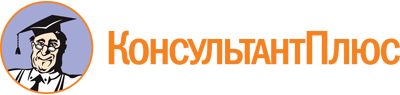 Постановление Правительства Санкт-Петербурга от 02.02.2024 N 58
"О Порядке предоставления в 2024 году субсидий в виде грантов общественным объединениям в соответствии с Законом Санкт-Петербурга "О грантах Санкт-Петербурга для общественных объединений" в целях финансового обеспечения затрат в связи с реализацией проектов общественных объединений"Документ предоставлен КонсультантПлюс

www.consultant.ru

Дата сохранения: 26.05.2024
 